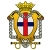 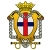 PASTORAL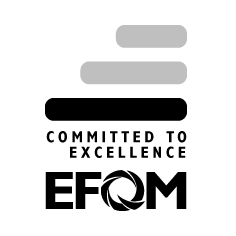 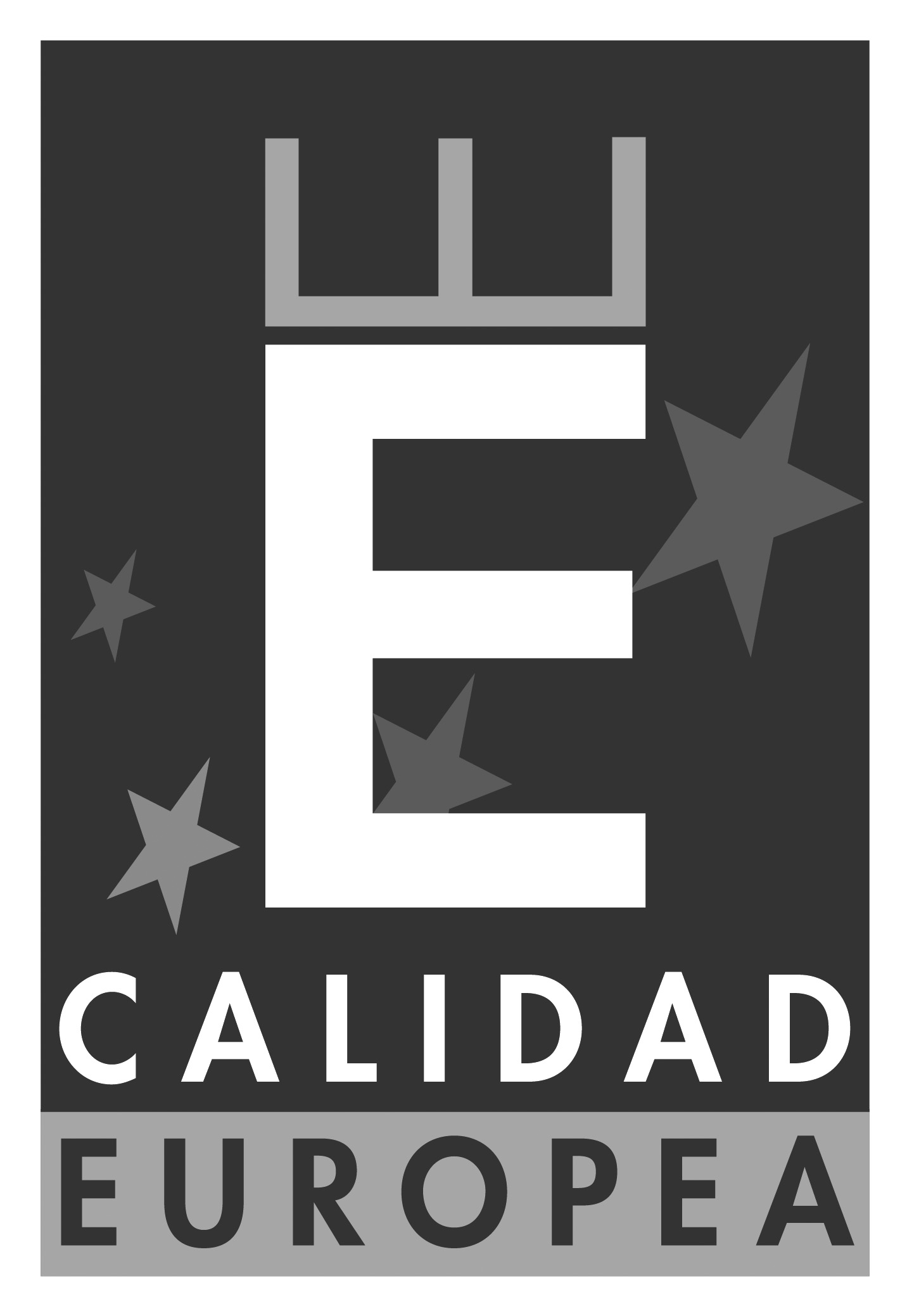 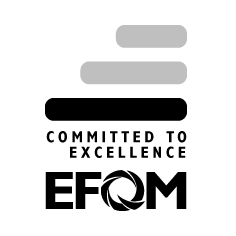 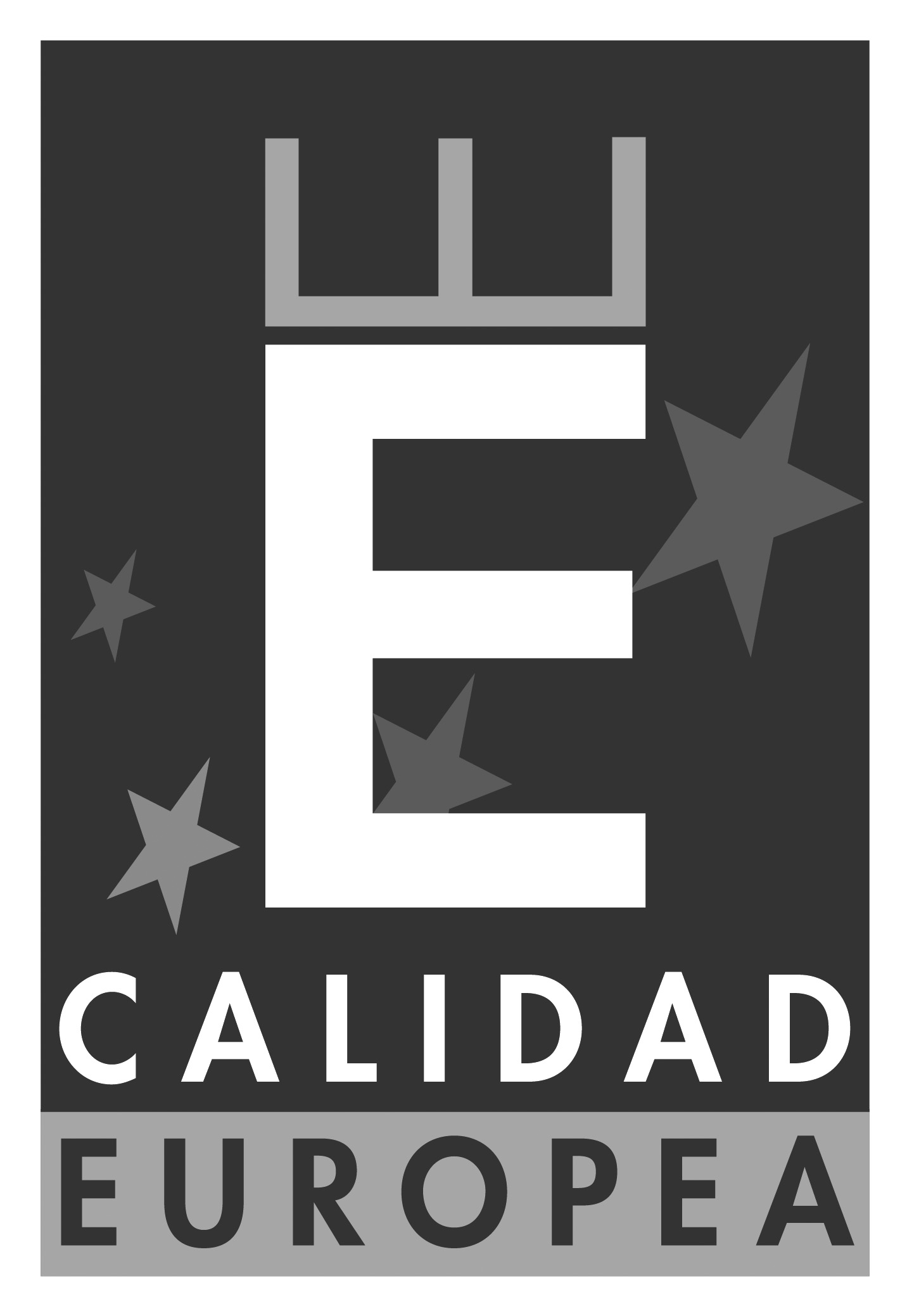 SANTÍSIMA TRINIDADEDUCACIÓN INFANTILLibro de oracionesMateriales fungibles apropiados a las actividades propuestas.Video de la Santísima Trinidad.WebAmbientación del centro: decoración de pasillos, escaleras, capilla, salón de actos…